Beitrittserklärung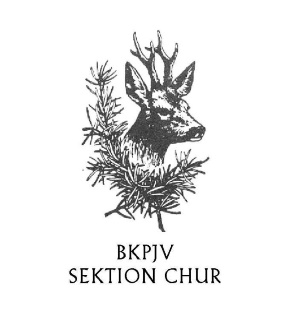 BKPJV Jägersektion ChurIch möchte der Jägersektion Chur beitreten als: 	A-Mitglied					Mitgliederbeitrag / Jahr CHF 100.-Übertritt von der Sektion:  					 	B-Mitglied*			Mitgliederbeitrag / Jahr CHF 35.-A-Mitglied bei der Sektion: 		* B-Mitglieder dürfen nur aufgenommen werden, wenn sie bereits 	in einer anderen Sektion A-Mitglied sind 	C-Mitglied (Kandidaten, Passive, Gönner)		Mitgliederbeitrag / Jahr CHF 15.- 	Ich möchte den «Bündner Jäger» abonnierenVorname, Name: 		Adresse: 		PLZ / Ort: 		Telefon: 		E-Mail: 			Neue Mitglieder werden jeweils an der General-, der Frühjahrs- oder der Herbstversammlung aufgenommen. Alles über den Verein sowie aktuelle Daten finden Sie auch auf unserer Website www.jaegersektion-chur.ch.Die Beitrittserklärung bitte per Post oder via E-Mail senden an:	Mario Fausch 	Lösliweg 35	7012 Felsberg	mario.fausch@bluewin.ch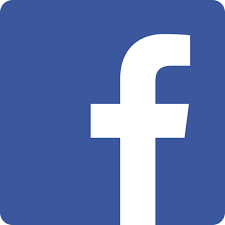 	    Die Jägersektion Chur ist auch auf Facebook! 	